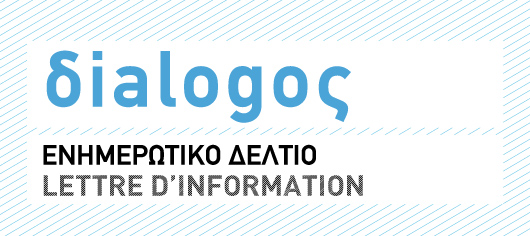 Coopération Universitaire et Scientifique franco-helléniqueNuméro de février 20191. – Fonds pour la mobilité de la jeunesse grecque Bourses pour un master en FranceAppel à candidatures 2019Dans le cadre du Fonds pour la mobilité de la jeunesse grecque, le Service de coopération et d’action culturelle de l’Ambassade de France en Grèce – Institut français de Grèce, avec le soutien du Ministère français de de l’Enseignement supérieur, de la Recherche et de l’Innovation et de la compagnie Air France, met en place un programme de bourses d’excellence à destination d’étudiants grecs de niveau bac + 4.Trois types de Bourses du Gouvernement Français d’une durée de 10 mois sont proposées : BGF conférant une allocation mensuelle, une allocation exceptionnelle pour frais de formation et de nombreux autres avantages, pour un Master 2, ou Master 1 (s’il s’agit d’un master en 2 ans sans accès possible en 2e année et sous réserve de justification), toutes filières confondues. BCS (Bourses de couverture sociale) en partenariat avec des grandes écoles de commerce ou d’ingénieurs pour des Masters précis, avec réduction des frais de scolarité :EURECOM, École d’ingénieurs en Systèmes de Communications, ENPC, École des Ponts ParisTechIESEG School of managementEDHEC Business schoolMontpellier Business SchoolHEC2 Bourses de 7500€ BCS /INRIA-Sophia Antipolis pour le master 2 en informatique UBINET de l’université de Nice1 bourse de 1500€ de l’Institut national des sciences appliquées (INSA) Centre Val de LoireLes lauréats bénéficient du statut de Boursier du Gouvernement Français et des prestations associées.La date limite de candidature pour ces bourses est fixée au 15 mai 2017.*Pour en savoir plus…….2. - Fonds pour la mobilité de la jeunesse grecque Bourses pour jeunes chercheurs : « Séjours scientifiques de haut niveau » (SSHN) Appel à candidatures 2019Le Service de coopération et d’action culturelle de l’Ambassade de France/Institut français de Grèce, avec le soutien du Ministère français de l’Enseignement supérieur, de la Recherche et de l’Innovation offre des bourses de mobilité à de jeunes chercheur(e)s post-doctorants grec(que)s.Dans le but d’initier ou de renforcer des coopérations scientifiques de haut niveau, ces bourses de recherche postdoctorale de courte durée (1 à 4 mois) permettent à de jeunes chercheur(e)s à fort potentiel d’effectuer un travail de recherche dans un laboratoire français rattaché à un établissement d’enseignement supérieur, un organisme de recherche ou une entreprise. En 2019, le programme concerne les domaines de recherche suivants :agronomie – agroalimentaire,biotechnologies,énergie – environnement,matériaux,numérique,sciences du vivant,spatial et aéronautique.Date de clôture des candidatures : 30 avril 2019Le règlement du programme de bourses, l’appel à candidatures et le formulaire électronique de candidature sont en ligne sur le site de l’Institut français de Grèce :http://www.ifa.gr/fr/etudes-en-france/bourses-de-mobilite-fr/bourses-chercheurs-fr*Pour en savoir plus………………………………………………………………………………………………………………………………………………………………………….3. –  Tourisme : quelles perspectives de développement et quels emplois pour demain ? Dans le cadre du Salon des études en France15.02.2019, 17h30 | Auditorium Τheo Αngelopoulos – Institut français de GrèceChaque année, le salon des études en France s’ouvre sur un débat consacré aux nouvelles tendances du marché du travail. En 2019, le tourisme et ses perspectives de développement et d’emploi seront au cœur d’un débat entre experts grecs et français.Des professionnels du tourisme français et grecs sont invités par l’Institut français de Grèce et la Chambre de commerce et d’industrie franco-hellénique à présenter les perspectives de développement du secteur et imaginer les futurs acteurs du tourisme :Allocution d’ouverture : Panagiota Dionysopoulou, Directrice, Direction générale de la politique touristique, Ministère du tourismeAude Ducroquet, maître de conférences à l’ESTHUA tourisme et culture de l’université d’Angers, co-présidente de la commission innovation d’Angers TourismLabIlias Kikilias, directeur général, Institut de l’association des entreprises grecques du tourisme (INSETE)
Thomas Lazanas, président des chefs de cuisine de la Grèce occidentale et organisateur du Mediterranean Food FestivalKaterina Santikou, directrice, WorkathlonParis Tsartas, professeur en développement touristique, université HarokopeioAlexandros Vassilikos, président de la Chambre hôtelière helléniqueLionel Walker, délégué général, Conférence des Formations d’Excellence au TourismeModération : Lambros Karageorgos, journaliste, NaftemporikiSous l’égide du SEVEn partenariat avec la Chambre de commerce et d’industrie franco-hellénique*Vidéo de la manifestation…..……………………………………………………………………………………………………………………………………………………………………….4. - Salon des études en France 201916.02.2019, 10.00-18.00 | Institut français d’AthènesÉtudier en France, au sein des universités ou des grandes écoles, offre de nombreux avantages. C’est notamment l’assurance de bénéficier de l’un des meilleurs et des plus accessibles systèmes d’enseignement supérieur au monde.26 établissements dynamiques et ouverts à l’international étaient présents au salon des études de l’Institut français de Grèce pour présenter leurs formations et répondre aux questions du public grec :Universités : -Université Montpellier 3 Paul Valery-Université Lumière Lyon 2-Université de Limoges -Université Lyon 1-Université d’Angers -Le Mans Université-Université de Strasbourg -Université de Lille -Université Bourgogne Franche- Comté
Écoles d’ingénieurs :-EPITECH -EURECOM-INSA Rouen -INSA Toulouse -INSA Centre Val de Loire -Polytech Nantes -Université de Technologie de Troyes-Bordeaux Sciences Agro -Ecole Polytechnique-MINES ParisTech
Écoles de commerce / Business Schools:-IESEG School of Management-Montpellier Business School-SKEMA Business School -EDHEC Business School -INSEEC U.
École d’art:-The Sustainable Design School-Ecole Camondo 51 rencontres entre établissements grecs et français se sont déroulées en marge du salon avec pour objectif la mise en place de collaborations interuniversitaires.Parallèlement à ces rencontres, des présentations thématiques ayant trait aux études en France se dérouleront dans l’auditorium Theo Angelopoulos.
Programme des présentations et débats :

11h30-12h30 : Les études de Licence
12h30-12h45 : Découvrir la plateforme Study&Co
13h00-13h30 : Les formations d’excellence dans le tourisme15h00-16h00 : Les études de Master
16h00-16h15 : Découvrir la plateforme Study&Co*Vidéo des présentations…..……………………………………………………………………………………………………………………………………………………5. – Cycle Jeunesse innovanteSanté : l’alimentation à l’épreuve de la science 21.02.2019, 18h30 | Amphithéâtre du musée des sciences de l’université de PatrasEn 2019, le cycle Jeunesse innovante vous propose un tour d’horizon des innovations qui améliorent le bien-être, composante essentielle du développement de nos sociétés.Notre première soirée revisite un aspect central du bien-être, celui de la santé. Nous connaissons tous les axiomes de la nutrition, les rituels « mens sana in corpore sano », « privilégier une alimentation équilibrée avec une activité sportive régulière », ou encore « manger 5 fruits et légumes par jour », … Mais avons-nous idée des mécanismes à l’œuvre à l’intérieur de notre corps qui justifient de telles façons de faire, et plus encore arrivons nous à trouver des habitudes alimentaires qui nous correspondent ou encore à convaincre nos proches d’écouter nos conseils de diététique ?Avec la participation des : départements de pharmacie & de santé publique de l’université de Patras, Institut de recherche et de thérapie comportementale de l’université d’Athènes, Patras Science Park, France Agro3, Ιnsybio, Association Zoi Glikia « Le ventre est-il notre deuxième cerveau ? Qui sont ces bactéries qui vivent en nous ? »Sophie Yvon, chercheuse sur le microbiote diplômée de l’INRA, elle vous propose un voyage au cœur de nos tripes, au fort de nos entrailles, pour rencontrer le microbiote intestinal et apprendre à en prendre soin pour préserver son équilibre.« Comment la nutrition nous aide-t-elle à prévenir et combattre les maladies ? »Fotini Lamari, chercheuse de la Faculté de Pharmacie l’Université de Patras poursuivra cette étude de l’impact de la nutrition sur la santé, et forte de ses recherches expliquera comment la consommation de certains produits affecte l’état de santé et la réduction des maladies.« Qu’est-ce que les biomarqueurs et comment aident-ils à suivre l’impact de la nutrition sur le corps ? »Aigli Korfiati, cofondatrice de la startup INSYBIO, experte en informatique et en algorithmes, évoquera la technologie des biomarqueurs développée par sa société à partir des recherches menées sur l’acide ribonucléique (RNA). Cette mesure biologique permet en effet de suivre de très près l’impact de l’alimentation sur le corps en un temps record.Entrée libre, traduction simultanéeAttestation de présence délivréeEn partenariat avec l’annexe de l’IFG à Patras* Pour en savoir plus….*Communiqué de presse ci-joint……………………………………………………………………………………………………………………………………………………6. - Cycle Pensée contemporaine - Les défis de l’égalité Conférence de Philippe Meirieu Quelle pédagogie pour une école de l’égalité réelle ?26.02.2019, 19h00 | Auditorium Theo Angelopoulos – IFGLe célèbre pédagogue et professeur de sciences de l’éducation français, Philippe Meirieu, pose la question de l’égalité en milieu scolaire dans le cadre du nouveau cycle Pensée contemporaine.Depuis plus d’un demi-siècle maintenant, les sociologues s’accordent sur un constat : l’École reproduit, quand elle ne les aggrave pas, les inégalités sociales. Pourtant, la plupart des pays du monde ont engagé une démocratisation de l’accès à leur système scolaire ; mais cette démocratisation de l’accès ne s’est pas concrétisé en démocratisation de la réussite.Faut-il rebâtir nos systèmes scolaires sur des principes capables de mettre en œuvre une égalité réelle ? Quelle est la part de la pédagogie dans cette question des inégalités ?Telles seront les problématiques exposées par Philippe Meirieu, professeur émérite à l’université Lumière-Lyon2, l’un des plus influents spécialistes français de sciences de l’éducation.Il a enseigné le français en collège et la philosophie au lycée avant de prendre des responsabilités pédagogiques et administratives, au titre de directeur de l’Institut des sciences et pratique de l’éducation et de la formation de l’université Lumière Lyon2, de directeur de l’Institut national de recherche pédagogique et de directeur de l’Institut universitaire de formation des maîtres de l’Académie de Lyon. Dans le cadre de ses activités scientifiques, il a mené de nombreuses recherches, en particulier sur la différenciation pédagogique et la philosophie de l’éducation. À côté de ses engagements pédagogiques, il a été vice-président de la Région Rhône-Alpes délégué à la Formation tout au long de la vie de 2010 à 2015.Auteur d’un très grand nombre d’ouvrages sur la pédagogie, il a été l’inspirateur de plusieurs réformes éducatives.Modération : Elena Théodoropoulou, professeur en philosophie de l’éducation et philosophie pratique, vice-rectrice de l’université de l’ÉgéeEntrée libre, traduction simultanéeDes attestations de présence seront délivrées aux étudiants. …………………………………………………………………………………………………………………………………………………………………7. – Institut de biologie de l’École Normale Supérieure (IBENS)   Appel d’offre pour recrutement d’équipes de recherche en Biologie du Développement et NeurosciencesL’Institut de biologie de l’École Normale Supérieure (IBENS) cherche à recruter 2 ou 3 chefs d’équipe de recherche en biologie du développement et neurosciences.Implanté au cœur de Paris, IBENS développe des recherches de pointe originales dans le domaine des sciences du vivant afin de découvrir les mécanismes fondamentaux et les principes qui régissent les processus biologiques. IBENS fait partie du Département de biologie de l’École Normale Supérieure (ENS). Il est affilié au CNRS et à l’Inserm. Il héberge 28 équipes de recherche. La section biologie du développement souhaite recruter 1 ou 2 chefs d’équipe, de niveau junior et/ou senior. La section Neuroscience recherche un chef d’équipe junior. Des projets de recherche sur les aspects de neurobiologie moléculaire et cellulaire seront considérés avec un intérêt particulier. Date limite des candidatures : 1e mars 2019Informations : https://www.biologie.ens.fr/depbio/spip.php?article575
 8. – École Polytechnique Concours d’admission 2019 – pour étudiants de l’étrangerLe concours d’admission international s’adresse à des étudiants, excellents en mathématiques et souhaitant renforcer leur parcours par une formation de très haut niveau conduisant à un diplôme d’ingénieur polytechnicien. Les candidats doivent avoir effectué 2 années d’études universitaires au moins.La date limite de candidatures est fixée au 15 mars 2019Il n’est pas nécessaire d’être francophone, l’ensemble de la candidature et des épreuves pouvant se faire en anglais. *Pour en savoir plus sur le programme Ingénieur polytechnicien https://www.polytechnique.edu/en/ingenieur-polytechnicien-program*Pour plus d’informations sur le concours : https://www.polytechnique.edu/admission-cycle-ingenieur/en/entrance-exam-fili%C3%A8re-universitaire-internationale-fui……………………………………………………………………………………………………………………………………………………9. - Appel à projets transnational en Médecine Personnalisée 2019 Dans le cadre de l'ERA-NET : ERA PerMedL’ANR, Agence nationale de la recherche française, s’associe à 21 pays, dont la Grèce, pour lancer un appel à projets transnational en « Médecine Personnalisée : Recherche multidisciplinaire vers la mise en œuvre » (“Personalised Medicine: Multidisciplinary Research towards Implementation”) dans le cadre de l’ERA-NET: ERA PerMed en médecine personnalisée.Le budget de cet appel sera de 30 millions d’euros environ. Le financement sera attribué pour une durée de trois ans maximum.Les projets candidats à cet appel à projets peuvent être soumis par les candidats appartenant aux catégories suivantes, s’ils sont éligibles conformément aux réglementations régionales/nationales des organismes de financement de la recherche :A. Recherche académique ou instituts de recherche ;B. Santé clinique/publique ;C. (Industrie) Partenaires privés, par exemple PME (petites et moyennes entreprises).Seuls les projets transnationaux seront financés. Chaque consortium participant à l’appel à projets devra, ainsi, comprendre au moins 3 partenaires éligibles en provenance d’au minimum 3 pays différents participant à l’appel à projets.Limite de dépôt des pré-dossiers : jeudi 7 mars 2019 17h00*Appel à projets : http://www.agence-nationale-recherche.fr/fileadmin/aap/2019/aap-permed-2019.pdf…………………………………………………………………………………………………………………………………………………….10. - Appel à projets transnationaux sur les Biomarqueurs pour les maladies du cerveau Dans le cadre de l’ERA-NET NEURONL’Agence nationale de la recherche française (ANR) s’associe à l’ERA-NET NEURON III pour lancer un appel à projets transnational conjoint, visant le développement de biomarqueurs pour les maladies du cerveau. L’appel à projets associe 17 agences issues des pays suivants : Allemagne, Belgique, Canada, Espagne, Finlande, France, Grèce, Italie, Lettonie, Norvège, Pologne, Roumanie, Slovaquie, Suisse, Turquie.Seuls les projets transnationaux seront financés. Chaque consortium devra être composé d’un minimum de trois et un maximum de cinq équipes de recherche, provenant au moins de trois pays différents participant à cet appel. Le financement sera attribué pour une durée de trois ans maximum. Limite de dépôt des pré-dossiers : lundi 11 mars 2019 14h00*Appel à projets : http://www.agence-nationale-recherche.fr/fileadmin/aap/2019/aap-neuron-2019.pdf…………………………………………………………………………………………………………………………………………………………………11. - Bourses des laboratoires d’excellence français pour des Masters en mathématiques et en informatique Appel à candidatures Bourse pour un Master Mathématiques et Applications dans les établissements de l'Université Paris-Saclay.La Fondation de mathématiques Jacques Hadamard (FMJH) et le Labex Mathématiques Hadamard (LMH) offrent des bourses d'un ou de deux ans à des étudiants français ou étrangers talentueux qui présentent leur candidature à un Master de mathématiques dans l'une de ses institutions membres.Présentation du Master et candidature : https://www.fondation-hadamard.fr/fr/master/presentationL’appel à candidatures de février à mai concerne plus généralement les ressortissants de l’Union Européenne.  *Informations et candidatures  Bourses du Laboratoire d'Excellence Centre Européen pour les Mathématiques, la Physique et leurs Interactions (CEMPI) de l’Université Lille Nord-EuropeLe Laboratoire d'Excellence Centre Européen pour les Mathématiques, la Physique et leurs Interactions (Labex CEMPI) de l’Université Lille Nord-Europe lance un appel à candidatures pour des bourses de 10.000 euros par an pour les 3 diplômes de Master suivants : Master MathématiquesMaster degree in High Performance Computing, Simulation,  specialized in scientific computing Master Lumière-MatièreL'attribution des bourses se fait au mérite. Elles sont ouvertes aux étudiants de toutes les nationalités justifiant d'un parcours académique de très haut niveau. Modalités de candidature : http://math.univ-lille1.fr/~cempi/formations/FR/diploboursmast.phpUne première date limite de candidature pour les bourses est fixée au 1er mars 2019. Les candidatures reçues après cette date feront l'objet d'une deuxième sélection.Bourses du Laboratoire d’Excellence Archimède d’Aix-Marseille UniversitéLe laboratoire d’Excellence Archimède (Labex Archimède) d’Aix-Marseille Université comporte 3 unités de recherche :Centre de Physique Théorique (CPT, UMR 7332),Institut de Mathématiques de Marseille (I2M, UMR 7373),Laboratoire d’Informatique et Systèmes (LIS, UMR 7020),et un centre international de conférences :Centre International de Rencontres Mathématiques (CIRM, UMS 822).Ces unités mixtes de recherche CNRS-Université regroupent des scientifiques reconnus dans le monde et couvrent tous les domaines de recherche en mathématiques et informatique au sein d’Aix-Marseille Université (AMU).Le LabEx Archimède propose des bourses d’un an pour des étudiants talentueux en cours d’inscription pour un diplôme de Master 2 Recherche (M2) en mathématiques ou informatique dans l’une des spécialités académiques ci-dessous mentionnées.La bourse d’un montant de 1 000 € par mois, dans la limite de 10 000 € par an, sera attribuée sur la base de l’excellence académique. Le LabEx Archimède peut prendre en charge les dépenses de voyage pour les étudiants étrangers (dans la limite de 1 000 €)Spécialités de Master (M2) RechercheMathématiques (plus d’informations ici)Mathématiques et applications (MAAP) :Mathématiques fondamentalesInformatique et Mathématiques DiscrètesMathématiques appliquées CEPSDidactique des mathématiquesMathématiques Appliquées, Statistiques (MAS) :Mathématiques Appliquées et Sciences Sociales - Analyse des populations (MASS POP)Ingénierie Mathématique et Sciences Actuarielles (IMSA)Data Science (DS)Computational and Mathematical Biology (CMB)Informatique (plus d’informations ici)Informatique fondamentaleSciences de l’information et des systèmesFiabilité, sécurité et intégration logicielleGénie logicielInformatique décisionnelleRecherche d’information multimédiaSystèmes d’informations répartisMaster images et systèmesLa plupart des cours sont enseignés en français.Les candidatures doivent être soumises via le formulaire en ligne.Date limite des candidatures : avant le 15 mars 2019, 23h59 heure de Paris*Pour en savoir plus…… …………………………………………………………………………………………………………………………………………………………………12. - Demandes d’admission en 1ère année d’études dans les universités françaises ParcoursupLes demandes d’admission en 1ère année d’études dans les universités françaises (année 2019-2020) commencent le 22 janvier et se termineront le 14 mars.Ces demandes se font via la plateforme ParcoursupLes candidats recevront des réponses à partir du 15 mai.Informations :athenes@campusfrance.org …………………………………………………………………………………………………………………………………………………………………13. – Écoles d’été internationales de l’Université d’AngersL’Université d'Angers (France) organise plusieurs écoles d'été internationales destinées à des étudiants en médecine, pharmacie, sciences, sciences humaines, dont 8 organisées en santé sur les thèmes suivants : 24 juin - 28 juin -les enjeux des données en santé "Data and Health"-le bien-être de l'enfant "Enfance et bien-être" *-la pathologie vasculaire "Vascular"-les soins primaires en santé "Primary Care"24 juin - 5 juillet -les enjeux de la bio-informatique "Bioinformatics", 2 - 13 juillet-la simulation en santé "Simulation in healthcare", 24 juin - 5 juillet -la recherche médicale "Research"24 juin - 12 juillet -la qualité et santé du végétal "Plant Health and Quality"*Ecole dispensée en françaisCes différents programmes incluent des conférences dispensées par des chercheurs internationaux, des débats, des ateliers, des visites d’instituts de recherche et un programme social très attractif !Il s’agit d’une occasion unique d’interagir avec des chercheurs et étudiants du monde entier dans un environnement très agréable, à 90 minutes de Paris.Les tarifs très attractifs comprennent l’inscription au programme, l’hébergement, les déjeuners (en semaine), les activités prévues dans le cadre du programme scientifique et social.Pour connaître les modalités de candidature et les programmes, rendez-vous sur notre site internet www.summerschools.univ-angers.fr*Davantage d'informations dans les plaquettes ci-jointes